Anthonomus grandis.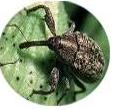 Descripción taxonómicaReino: Animalia   Phylum: Arthropoda     Clase: Insecta      Orden: Coleoptera        Familia: Curculionidae          Género: Anthonomus             Especie: Anthonomus grandisNombre comúnEspañol: Picudo Mexicano del Algodonero, francés: Anthonome, Characon Américain de la Capsula, Alemán: Mexikanischer Baumwollkapselkäfer, Ingles: Boll Weevil.SinonimiasAnthonomus grandisOrigen y distribuciónEl picudo del algodón es nativo de mexico o centro america. La distribución del picudo del algodón del sureste Anthonomus grandis incluye el noreste de Mexico, la parte centro sur y suroeste de los EUA, y ciertas áreas de Colombia, Venezuela y Haiti. El picudo thuberia  Anthonomus grandis thurberiae, se encuentra en la parte meridional de Arizona y noroeste de Mexico, Centro America y Cuba (Bradley y Philips, 1978).El picudo es un escarabajo, del orden Coleoptera, Familaia Curculionidae. Se considera originario de Mexico y America Central; en la actualidad esta plaga se encuentra presente en Norte america, Centro America y Sur America (Palomo et al, 2014).Estatus en MéxicoDe acuerdo a la NIMF N° 8 (CIPF, 2006), el picudo del algodón se encuentra presente en México, excepto en áreas específicas declaradas como zonas libres. Los estados productores de algodón donde se tiene reconocimiento oficial de zona libre del picudo del algodonero son Baja California; cinco municipios del norte de Sonora; 15 municipios y tres regiones agroecológicas de Chihuahua y el municipio de Sierra Mojada, Coahuila. En conjunto entre la Dirección General de Sanidad Vegetal y el Departamento de Agricultura de los Estados Unidos de América, se lleva a cabo el Programa Binacional de erradicación del gusano rosado y picudo del algodonero en los estados de Chihuahua, Tamaulipas, Baja California, Sonora, Coahuila y Durango. [SENASICA, 2016].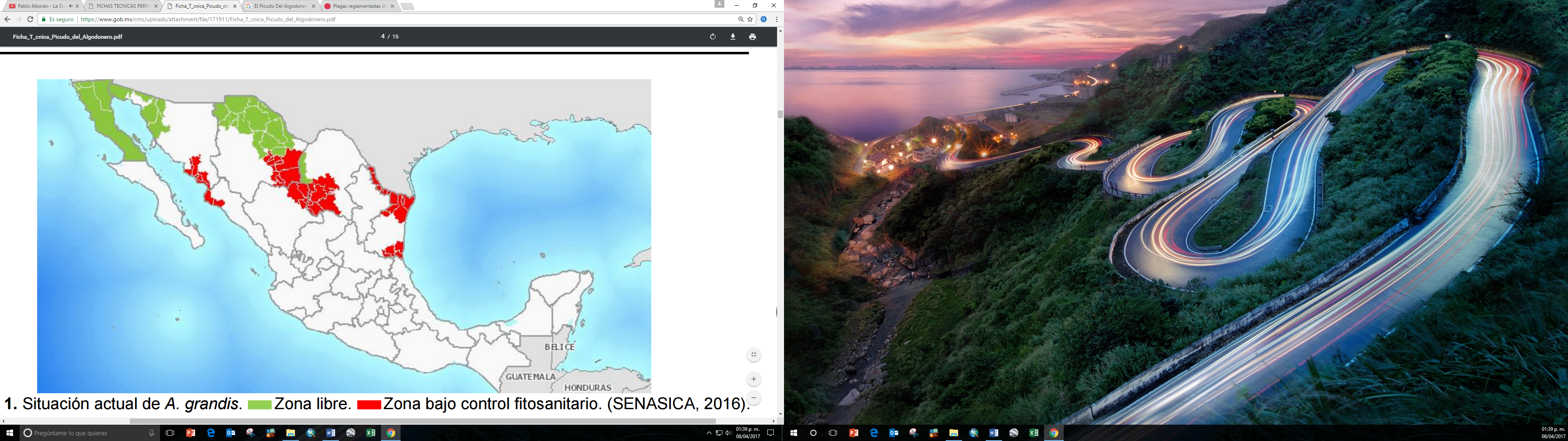 Situación actual de A. grandis.         Zona libre.        Zona bajo control fitosanitario. (SENASICA, 2016).Hábitat y hospederosAunque se relacionaba a A. grandis como plaga de algodón, las evidencias indican que evolucionó sobre árboles tropicales del género Hampea en el sur de México. Estudios filogenéticos indican que el ancestro del complejo de especies A. grandis estuvo restringido a Hampea para su reproducción (Jones, 2001). El principal hospedante de A. grandis es el algodón, incluyendo Gossypium barbadense (Pima algodón), G. hirsutum (Algodón), también, se reportan géneros silvestres.Tabla 1: Hospedantes del picudo del algodonero en México (Cross et al., 1975; Burke et al., 1986).Descripción y Ciclo biológicoEl picudo del algodonero presenta una metamorfosis completa, es decir pasa por los estados biológicos de huevo, larva, pupa y adulto, todos ellos se desarrollan en cuadros y bellotas. La hembra oviposita individualmente en los botones florales del algodón, para lo cual hace una pequeña perforación con las mandíbulas en cuadros y bellotas, inserta el huevo y tapa el orificio con una sustancia pegajosa secretada por la glándulas; generalmente deposita un huevo por cuadro y a finales de temporada, estos son colocados tanto en botones florales como en pequeñas bellotas y llega a depositar varios huevos (SENASA-Perú, 2000; Garza y Terán, 2001). Las hembras empiezan a ovipositar a los 20 minutos después de la cópula, colocando de seis a 11 huevos por día, preferentemente en el plano ecuatorial de los botones y ocasionalmente en la base de las flores o bellotas, en el interior de los carpelos, los huevos tardan en eclosionar de tres a cinco días. Las larvas pasan por cuatro instares larvales que en total durarán de siete a 12 días, todo el proceso se da al interior de los botones; al pasar este periodo hacen una celda rudimentaria para pupar dentro de las fructificaciones que les proporciona protección, en esta etapa duran de tres a cinco días, del que emerge el adulto teneral (adulto recién formado blando y de color claro), el cual tarda dos días en salir de los botones florales y dos días más para alcanzar la madurez sexual; tanto hembras y machos son atraídos por la feromona de agregación, que es liberada por el macho, durante la agregación de adultos se da la cópula. La capacidad de oviposición es de 100 a 300 huevos por hembra en todo su ciclo de vida (Pfdat, 1971; SENASA-Perú, 2000).Bajo condiciones favorables, el ciclo de A. grandis dura de 17 a 22 días y en un año se pueden desarrollar hasta siete generaciones en regiones tropicales y cuatro en regiones semiáridas durante el ciclo de cultivo. Mientras un picudo de ciclo normal vive en promedio 50 días, el que entra en diapausa, puede sobrepasar los 130 días de vida sin alimentarse durante ese periodo. En esta fase, el insecto busca protección en áreas donde existe una buena cobertura, como es el caso de la hojarasca, a una profundidad de aproximadamente 8 cm (Palomo-Rodríguez et al., 2014).Descripción morfológica:HUEVO: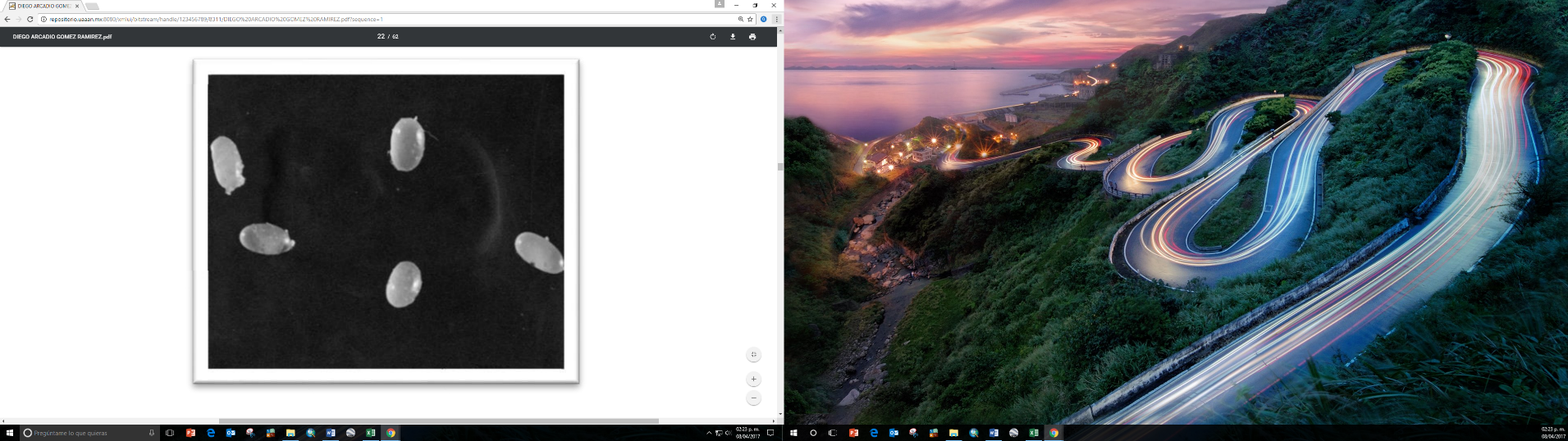 Alonso, (1983), indica que una hembra de Anthonomus grandis depodita de 100 a 300 huevecillos, los huevos recién depositados son de color blanco lechoso, posteriormente se tornan café; de forma ovalados de aproximadamente 0.85 mm de longitud. Estos son depositados en forma individual en cuadros y cuando estos escasean en bellotas pequeñas, donde pueden depositar varios.Los huevos son de color blanco crema, lisos y elípticos de 0.8mm x 0.5mm. Las hembras los depositan uno por uno en el plano ecuatorial inferior de botones florales o capsulas florales, donde realizan un orificio con el pico y luego de colocar el huevo lo obturan (INTA, 2010). Su color varia de transparente a aperlado según avanza su incubación, tiene una forma elíptica y coloración es brillante (Palomo et al, 2014; SENASICA, 2000).LARVA: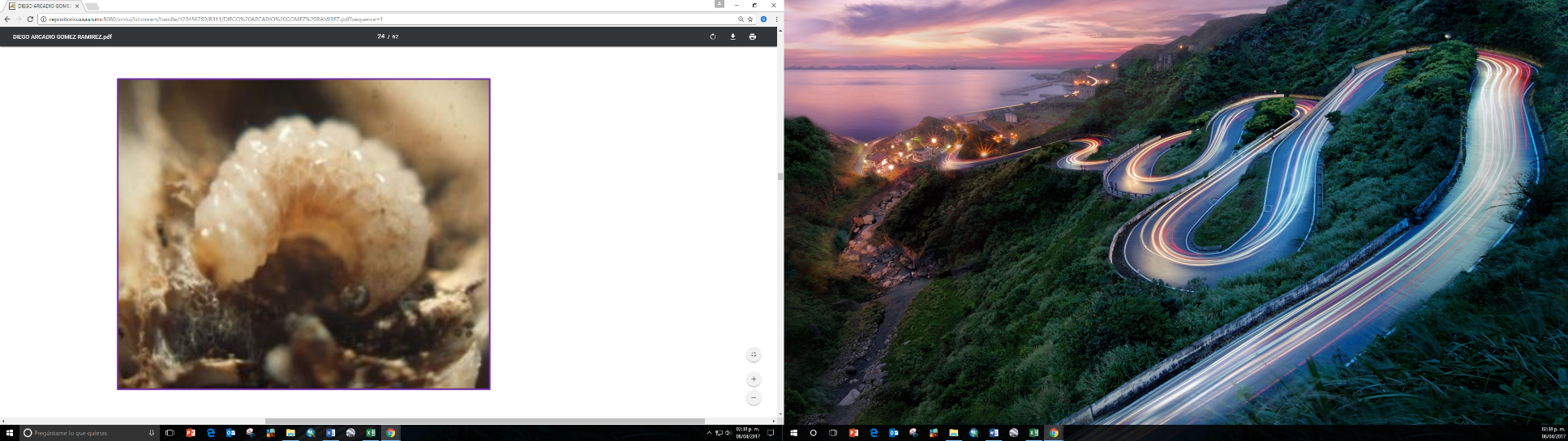 Alonso,2010 y 2013, menciona que las larvas emergidas de los huevesillos son de color blanco cremoso, de cuerpo arrugado y rechoncho en forma de “C” y carecen de patas, se les denomina veriformes o curculioniformes; su cabeza y sus partes bucales masticadoras son de color café. Estas larvas em su máximo desarrollo llegan a medir de 8.4 a 12.5 mm de longitud, pasan por 3 instares larvarios, que se completan en 7-12 dias. Ciertas larvas producidas en bellotas suelen tomar un color blanco rosado.PUPA:Palomo et. al. (2014) y PBT, (2011), menciona que la pupa inicialmente es de color blanco, posteriormente se torna color café a medida que su desarrollo progresa. La pupa o estado de reposo de A. grnadis es 0.95 a 1.27 cm de longitud y de color crema a café con ojos y pico, es de tipo libre, su forma y color varia de acurdo a su desarrollo, pero normalmente son de color blanco y se localizan en el interior del botón floral o bellota.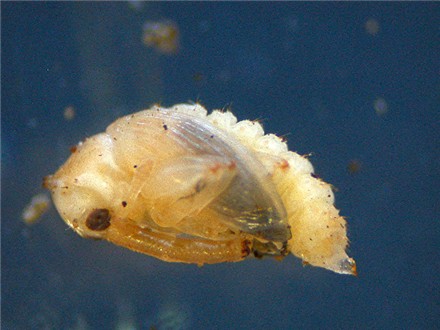 Alonso (2010 y 2013), menciona que la pupa o estado de reposo del picudo del algodonero mide de 7-10 mm de longitud. Es de color blanco cremoso y después se oscurecen con el tiempo y se localizan en celdas forradas con seda, en el interior de papalotes y bellotas. Esta pupa es de tipo exharata o libre y que generalmente presenta la forma del adulto, tiene ojos y sus patas y antenas están pegadas al cuerpo, este periodo dura de 3-5 días aproximadamente.ADULTO:Pacheco, (1985), menciona que el picudo adulto mide de 10 a 12.7mm de longitud, es de color café rojizo, el cual cambia con la edad a un color pardo obscuro. Sus alas anteriores o élitros son duras con líneas paralelas que cubren completamente el abdomen, el segundo par de alas son grisáceas y se encuentran plegadas bajo el primer par. Posee un pico delgado y curvo que mide de 3mm a 9mm de longitud; como características tienen en el femur de las patas frontales dos dientes o espuelas, el interior es más largo que el exterior; en las patas medias solo tienen un diente.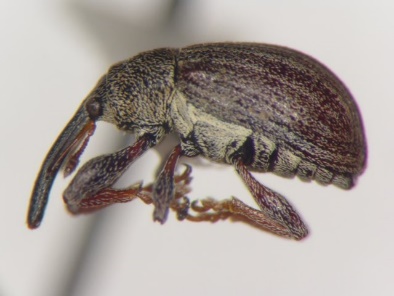 Alonso, (2010 y 2013), indica que el picudo mide de 7-10mm de longitud. Su coloración varia, recién emergidos son de color café-rojizo y a medida que envejecen son de color café oscuros a prado oscuro. El cuerpo tiende a endurecer con la edad y sus élitros presentan estrías paralelas a lo largo de los mismos y su cuerpo está cubierto de pubescencia gris.Daños causadosEl daño económico lo efectúa el estado larvario al alimentarse de las antenas, polen o fibra de las semillas en formación.El daño más grave lo ocasionan en el proceso de ovoposición; para ello la hebra realiza una perforación profunda hacia la parte media del botón floral, capsula o en la base de las flores, dentro de la cual coloca un solo huevo (o más). Luego cubre el agujero en forma característica, lo cual hace que sobresalga de la superficie de la estructura afectada un abultamiento en forma de pequeña verruga de color café. En el caso de la ovoposición de botones florales, sus brácteas se abren, se ponen de color marrón y caen al suelo, donde completan su ciclo de convertirse en adultos. Si el ataque se produce en capsulas maduras, estas no caen al suelo, pero como la larva se alimenta del interior de las mismas, pueden destruir uno o más lóculos, produciendo pérdida parcial de producción y calidad de fibra (SENASICA, 2000). Distribución y alertaEl picudo puede presentar todas las etapas del ciclo o algunas de ellas, en todo el lote o en una parte de él. Para la revisión del campo se efectuará un recorrido en zigzag. Es indispensable hacer un recorrido por las orillas, ya que las primeras infestaciones o focos se localizan a 15 y hasta 20 metros del brote del cultivo. Se debe revisar una planta por zona, observando sus estructuras, específicamente las flores y botones; recordando que los primeros ataques de picudo casi siempre aparecerán por los mismos sitios cada año. Al localizar los daños se debe marcar el foco, calcular el área afectada y tomar medidas de control cultural y químico inmediatamente. No se debe descuidase la revisión de los focos iniciales para evitar que vayan creciendo las poblaciones del insecto y aumentando a niveles donde el control es difícil y costoso.La temperatura óptima para el desarrollo de los estados inmaduros de A. grandis fluctúa en el rango de 15°C a 35° C; a una temperatura de 15 °C el desarrollo de la fase inmadura requiere 281.8 grados día; el huevo, larva y pupa, necesitan 49.6, 189.0 y 43.2 grados días, respectivamente. Al incrementar la temperatura el ciclo biológico se acorta; de tal manera que a 25 °C se requieren 207.3 grados día para completar esta fase, el huevo requiere 29.6, la larva 141.7 y la pupa 36.0 grados día, respectivamente (Greenberg et al., 2005).El SENASICA a través de la Dirección General de Sanidad Vegetal opera la Campaña de Plagas Reglamentadas del algodonero desde la década de los 90, y para el año 2002 inició el Protocolo del Programa Binacional de Supresión/erradicación del gusano rosado y picudo del algodonero dentro de la estrategia operativa de la campaña. Durante los 14 años consecutivos de operaciones del programa binacional, el picudo del algodonero se ha erradicado en Baja California, 5 municipios del norte de Sonora, 15 municipios y tres regiones agroecológicas del estado de Chihuahua y el municipio de Sierra Mojada, Coahuila (SENASICA, 2016).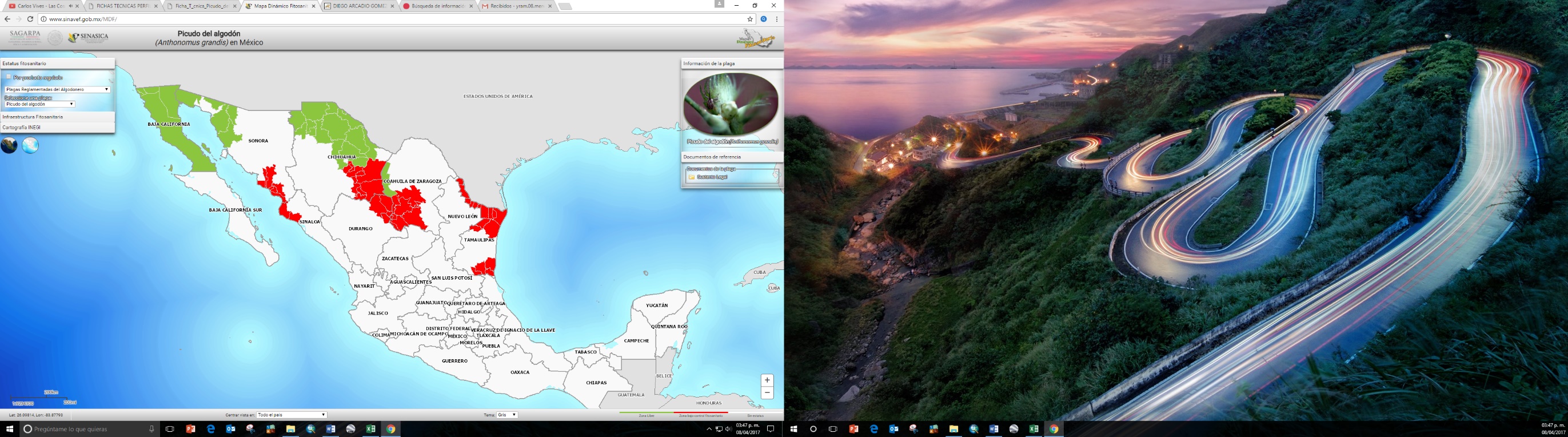 Situación actual de A. grandis.         Zona libre.        Zona bajo control fitosanitario. (SENASICA, 2016).Forma de dispersiónEl picudo del algodonero puede moverse más de 60 km en busca de alimento o hábitat de hibernación. Johnson et al. (1975) recapturaron adultos marcados a distancia entre 2 y 66 km del punto de liberación; asimismo, Guerra (1986) reportó recaptura de picudos adultos en un vuelo de distancia de aproximadamente 320 km. Otros autores reportaron que este insecto se dispersa en promedio 80 km al año (Hunter & Coad, 1923). Estos datos de dispersión, ayudan a explicar el movimiento de esta plaga desde su detección en Texas en 1892, en Venezuela en 1949 y Colombia 1950; en las amazonas se pensaba que sería una barrera adecuada para detener al picudo; sin embargo, para 1983 se reportó la presencia de esta plaga en campos de algodón de Sao Paulo, Brasil. A pesar de las medidas fitosanitarias que se tomaron contra la plaga, esta se logró dispersar más hacia el sur del continente, en Paraguay se detectó por primera vez en 1991, en la frontera Paraguay-Argentina en 1994, en 1999 en Bolivia y en la principal zona de cultivo de algodón Chaco, Argentina se detectó en el 2006; desde su introducción a Brasil en 1983 y hasta el 2006 en Argentina, el picudo se ha dispersado a una velocidad promedio de 61 km por año (Stadler y Buteler, 2007); asimismo, en el noroeste de Paraguay y en la provincia de Corrientes Argentina se han reportado migraciones de picudos en direcciones contra del viento (Retzlaf, 1998).Controles recomendados Control NaturalLos factores naturales que afectan al picudo de algodón son, factores climáticos como: calor, viento, lluvia, enemigos naturales, chinches asesinas, chinche ojona, chinches piratas, catarinas, crisopas, moscas sirfidas, arañas, moscas taquinidas, avispas parasíticas (Alonso, 2004).Control CulturalEn México, la NOM-026-SAG/FITO-2014, por la que se establece el control de plagas reglamentadas del algodonero, tiene por objeto establecer las regulaciones de carácter obligatorio que se deben cumplir para prevenir la dispersión y controlar las plagas como gusano rosado Pectinophora gossypiella (Saunders) y picudo Anthonomus grandis Boheman, que afectan al cultivo. Dentro de las técnicas que se usan para regular la dispersión de plagas del algodonero, se encuentra el control cultural, en donde se obliga a productores a cumplir con fechas de siembra, defoliación, cosecha, desvare y barbecho o desarraigo total de la planta (DOF, 2014).Control biológicoEn condiciones de campo se ha observado parasitismo en larvas de tercer instar de A. grandis, por Catolaccus grandis y C. hunteri Crawford, de 39.8 % y 42.0%, respectivamente (Cortez et al., 2004; Reyes-Rosas et al., 2007). También se ha observado que el ectoparasitoide Bracon vulgaris (Hymenoptera: Braconidae) ejerce parasitismo en la población de A. grandis (Ramalho et al., 2000). No obstante, C. grandis destaca entre los parasitoides, por su especificidad sobre la plaga y por sus características intrínsecas que lo hacen un promisorio agente de control, mediante la cría masiva y liberación en campo (Morales et al., 1995; Ramalho et al., 2000). La liberación de C. grandis se debe llevar a cabo durante la etapa de fructificación del cultivo, al detectar las primeras infestaciones; para la cual se deben liberar 1,200 hembras/semana/hectárea (Vargas-Camplis et al., 2000; Garza y Terán, 2001).Control QuímicoEsta actividad consistirá en realizar aplicaciones exclusivamente de los insecticidas autorizados por la COFEPRIS (Comisión Federal para la Protección contra Riesgos Sanitarios) de manera racional, para reducir los niveles de infestación de la plaga. Algunos de los ingredientes activos autorizados son Beauveria bassiana, betaciflutrin, carbarilo, cyflutrin, deltametrina, diflubenzuron, dimetoato, endosulfan, fipronil, fosmet, malatión, monocrotofos, oxamil, entre otros. Las medidas de control químico se realizarán de acuerdo a la densidad de población de las plagas y los daños ocasionados por las mismas, de acuerdo a los umbrales de acción, correspondientes a los sistemas de muestreo y trampeo. Las aplicaciones deberán efectuarse cuando se detecte en el tercio superior de las plantas 5 % o más cuadros o bellotas dañadas, considerando daño por oviposición y alimentación o cuando en las trampas, se detecte uno o más picudos por predio por semana (Garza y Terán 2001; DOF, 2014).Los insecticidas que están registrados en EE.UU. para el control del picudo del algodonero en el programa de supresión/erradicación son: azinfos- metilico, diflubenzuron, malation y paration metílico. Para las trampas se pueden usar el clorofiritos, diclorvos y propoxur (Perry, 1997).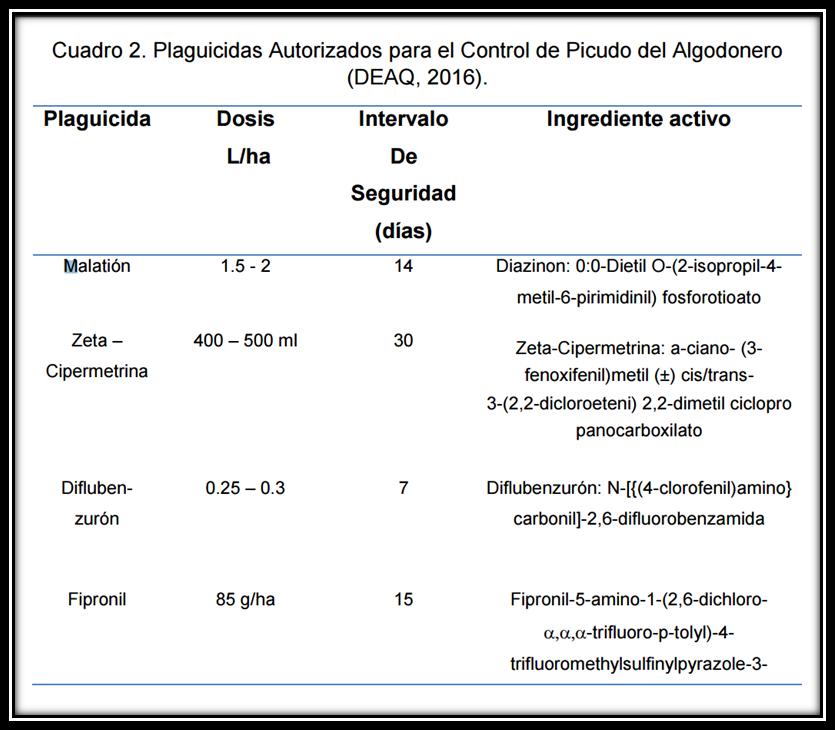 Tabla 2: Plugisidas Autorizados para el control de Picudo Algodonero (DEAQ,2016)BibliografíaAlonso E., J.2004. Memorias del V curso de aprobación y actualización en control de plagas del algodonero. Departamento de Parasitología. UAAAN-UL. Torreón, Coahuila. P.p. 101- 105.Alonso E., J.2010. Manual del manejo integrado de plagas del algodonero en la comarca lagunera. División de carreras Agronómicas. Departamento de Parasitología. UAAAN-UL. Torreón, Coahuila. Pp. 13-20.Alonso E., J.2013. Picudo del algodonero. En Memorias del evento de profesionales fitosanitarios autorizados (PFA) en materia de plagas reglamentadas del algodón. 23 al 25 de abril de 2013. Servicio Nacional de Sanidad, Inocuidad y Calidad Agroalimentaria. Dirección de Sanidad Vegetal. Torreón, Coahuila. Pp. 9-16.Bradley, J.R Jr. And J.R. Phillips. 1978. Biology and population dynamics. In the boll weevil: Management strategies. L. O. Warren. Arkansas Agricultural Experiment Station. University of Arkansas. Fayetteeville Ark. Southern cooperative series. Bull. N° 228.P.16.Burke, H.R., Clark, W.E., Cate J.R., Fryxell, P.A. 1986. Origin and dispersal of the boll weevil. Bulletin of the Entomological Society of America, 32(4):228-238.CIPF. 2006. Normas internacionales para medidas fitosanitarias NIMF No. 8 Determinación de la situación de una plaga en un área. Convención Internacional de Protección Fitosanitaria. FAO. Roma, Italia. 85-93 pCortez, M.E., Barcenas O.N.M., Martínez C.J.L., Leyva V.J.L., Vargas C.J. y Rodríguez del Bosque, L.A. 2004. Parasitismo de Catolaccus grandis y Catolaccus hunteri Hymenoptera- Pteromalidae) sobre el picudo del algodonero (Anthonomus grandis Boheman). Agrociencia, 38: 497-501.Cross W.H., Lukefahr M.J., Fryxell P.A., Burke H.R. 1975. Host plants of the boll weevil. Environmental Entomology, 4(1):19-26.DOF. 2014. Diario Oficial de la Federación. NOM- 026-SAG/FITO-2014, por la que se establece el control de plagas reglamentadas del algodonero. 03 de noviembre. México, D.F.DEAQ (Diccionario de Especialidades Agroquimicas).2016. Insectisidas para algodonero.Madrid España. Pp 41-70.Garza, U.E. y Terán V.A.P. 2001. Manejo integrado de las plagas del algodonero en la planicie huasteca. INIFAP-CIRNE. Campo Experimental Ébano. Folleto técnico No. 8. San Luis Potosí, México. 49.Greenberg, S.M., Setamou, M., Sappington, T.W., Liu, T.X., Coleman, R.J. and Armstrong, J.S. 2005. Temperature-dependent development and reproduction of the boll weevil (Coleoptera: Curculionidae). Insect Science, 12: 449-459.Guerra, A.A. 1986. Boll weevil movement: dispersal during and alter the cotton season in the Lower Rio Grande Valley of Texas. Southwest. Entomol. 11: 10-16.Hunter, W.D. & Coad, B.R. 1923. The boll weevil problem. USDA Farmers Bull 1329: 2-3.INTA (Instituto Nacional de Tecnologia Agropecuaria) .2010. Picudo del Algodonero. Anthonomus grandis Boheman. En línea http://agrolluvia.com/wp-content/uploads/2010/05/Picudo-del-Algodonero-para-PECAL.pdfJohnson, W.L., Cross, W.H., Legget, J.E., Mcgovern, W.L., Mitchell, H.C. & Mitchell, E.B. 1975. Dispersal of marked boll weevil: 1970- 1973 studies. Ann. Entomol. Soc. Am. 68: 1018- 1022.Jones, R.W. 2001. Evolution of the host plant associations of the Anthonomus grandis species group (Coleoptera: Curculionidae): Phylogenetics test of various hypotheses. Ann. Entomol. Soc. Am. 94: 51-58.Morales-Ramos, J.A., Summy, K.R., King, E.G. 1995. Estimating parasitism by Catolaccus grandis (Hymenoptera: Pteromalidae) after inundative releases against the boll weevil (Coleoptera: Curculionidae). Environmental Entomology. 24(6): 1718-1725.Pacheco, M.C. 1985. Plagas de los cultivos agrícolas de Sonora y Baja California. 1a. Ed. Edit. CIANO. Cd. Obregón Son. Palomo-Rodríguez, M., Rodríguez, M.R., Ramírez, D.M. 2014. Picudo del algodonero y prácticas de manejo integrado. Centro de Investigación Regional Norte Centro-INIFAP. Campo experimental La Laguna. Folleto técnico No. 29. Matamoros, Coahuila. Perry M. 1997. Programa Cooperativo para Erradicar al Picudo del Algodón en Nueva México/Oeste de Texas. Evaluación Ambiental, USDA, 22 p. Pfdat, R.E. 1971. Insect Pests of Cotton. 343-373. In: Fundamentals of Applied Entomology. Second Edition. R. E. Pfadt (Editor). Mc. Millan Co. Inc. New York.Pfdat, R.E. 1971. Insect Pests of Cotton. 343-373. In: Fundamentals of Applied Entomology. Second Edition. R. E. Pfadt (Editor). Mc. Millan Co. Inc. New York.PBT (Plant Biosecurity Toolbox).2001. Diagnostic methods for cotton boll weevil Anthonomus grandis. En línea http://pbt.padil.gov.au/Ramalho, F.S., Medeiros, R.S., Lemos, W.P., Wanderley, P.A., Dias, J.M., Zanuncio, J.C. 2000. Evaluation of Catolaccus grandis (Burks) (Hym., Pteromalidae) as a biological control agent against cotton boll weevil. Journal of Applied Entomology. 124: 359-364.Retzlaff, V.E. 1998. Programa nacional de prevención y erradicación del picudo del algodonero en Argentina. In: Workshop Proceedings II International Workshop on «Integrated Pest Management of the Cotton Boll Weevil in Argentina, Brazil and Paraguay», 3 December 1997, Pres. R. S. Peña, Chaco, Argentina, pp. 31-39.Reyes-Rosas, M.A., Loera-Gallardo, J., López- Arroyo, J. Vargas C. 2017. Parasitoides Hymenopteros de Anthonomus grandis Boheman (Coleoptera: Curculionidae) en el norte de Tamulipas, MExico, Southwesterm Entomologist, 32 (1):53-64.Rodriguez-Martinez, R. y J. Escarcega-Tarin.2014. Deteccion de Anthonomus grandis Boheman en predios algodones.I. Estrategia de muestreo. Reunión Anual del comité internacional de trabajo de plagas del algodonero.SAGARPA-USDA. Ensenada, BC. MExico. P 14.SENASA-Perú. 2000. Monitoreo preventivo del picudo mexicano del algodonero (Anthonomus grandis Boheman). Manual del sistema de trampeo. Ministerio de Agricultura. Dirección General de Sanidad Vegetal, Lima, Perú, 35 p.SENASICA, 2016. Plagas reglamentadas del algodonero. Dirección General de Sanidad Vegetal. Campañas y programas fitosanitarios. En línea: http://senasica.gob.mx/?id=4739 Fecha de consulta 12 de mayo de 2016.Stadler, T., and Buteler, M. 2007. Migration and dispersal of Anthonomus grandis (Coleoptera: Curculionidae) in South America. Soc. Entomol. Argent. 66 (3-4): 205-217.Vargas-Camplis, J., Cortez, E.M., Rodríguez del Bosque, L.A., Coleman, R.J. 2000. Impact of Catolaccus grandis Burks (Hymenoptera: Pteromalidae) field release on cotton boll weevil in the Huasteca region of Mexico. Proceedings Beltwide Cotton Conferences, San Antonio, USA, 4-8 January, 2000: Volume 2. 1195-1197.FAMILIAGENEROESPECIEVARIEDADESTADOSMalvaceaeGossypiumaridumJalisco, VeracruzMalvaceaeGossypiumharknessiiBaja California SurMalvaceaeGossypiumdaridsoniiSonora, Baja California SurMalvaceaeGossypiumthurberiSonoraMalvaceaeGossypiumlaxumGentryGuerreroMalvaceaeGossypiumlobatum PhilipsMichoacánMalvaceaeGossypiumhirsutumYucatanenseYucatánMalvaceaeGossypiumhirsutumMorrilliSonora, Guanajuato, Michoacán, Puebla.MalvaceaeGossypiumhirsutumPalmeriOaxacaMalvaceaeGossypiumhirsutumRichmondiChiapasMalvaceaeGossypiumhirsutumLatifoliumChiapasMalvaceaeHampealatifoliaChiapasMalvaceaeHampeaintegerrimaVeracruzMalvaceaeHampealongipes ChiapasMalvaceaeHampeatormentosaColimaMalvaceaeHampeatrilobata YucatánMalvaceaeHampeastipitataChiapasMalvaceaeHampeamexicana ChiapasMalvaceaeHampeaovatifoliaCampecheMalvaceaeHampeanutriciaVeracruzMalvaceaeCienfuegosiarovirosae TabascoMalvaceaeCienfuegosiaroseiFryxell Oaxaca, Veracruz, ChiapasMalvaceaeCienfuegosiadrummondiiTamaulipasMalvaceaeHibiscuspernambucensisChiapas